附件一        2016年北京因私出入境中介机构行业调查问卷（一）为了更详细了解会员单位对协会近年主要工作的满意度以及服务需求，使协会2016年下半年及未来各项工作开展更具针对性，从而为会员单位提供更高端、更实际的服务，切实为会员单位排忧解难，协会特发此问卷，以期集思广益，希望各会员单位积极反映诉求，认真提交意见与建议。1.对于协会计划于十月底举办行业高峰论坛的工作，您的态度是？（     ）A.支持并会参加      B.不支持，不会参加，原因        2．为减少会员企业与客户的纠纷，保护会员单位和申请人利益，如果协会通过专业律师团队重新制定出一整套合同范本作为企业与客户签订的基础合同，您是否愿意使用并遵守合同约定？A.愿意使用     B.视合同内容而定 C.不愿意，原因          3.对于组织会员单位外出学习考察的态度是：（     ）多选A.在没有例外的情况下一定会参加；B.愿意参加，但要视具体的考察地点和考察时间而定；C.基本上不会参加；D.其他意见___________________                4.协会通过网站（www.bjeesa.org）以及协会公众号（北京因私出入境中介机构协会CRJXH-BJ）向外发布信息，您更希望获得哪一方面信息？（         ）多选A.最新通知；B.政策法规；C.行业动态；D.培训信息；E.业务知识； F. 风险防范  G.其它___________________5.协会在与会员单位沟通交流中，更提倡哪些方式：（         ）多选A．到会员单位走访，走访次数每年（  ）次；B.微信互动；C.电话联系；D.协会网站、论坛；E.其它___________________6，针对行业内存在的如从业人员违规签约，接私单，携客户信息跳槽等败坏行业风气，破坏行规的行为，协会拟定建立行业服务自律规范系统，对于有上述行为的从业人员，一经核实将会进入非诚信系统黑名单，具有查询权限的企业管理者可以查询，以此规范行业行为。对此做法，您有哪些具体意见和建议？7.为了更好地开展协会工作,做好服务，请列出近年协会工作一些存在的问题并对如何做好2016年下半年工作提出若干建议（包括培训、高峰论坛、行业自律规范系统的建立、行业宣传等等）8. 推动行业健康发展的金点子。协会联系人：李晓华   贾楠 联系电话：64034632     传真：84022735协会网址：www.bjeesa.org协会邮箱：bjeesa@bjeesa.org协会公众号：北京因私出入境中介机构协会（可扫码关注）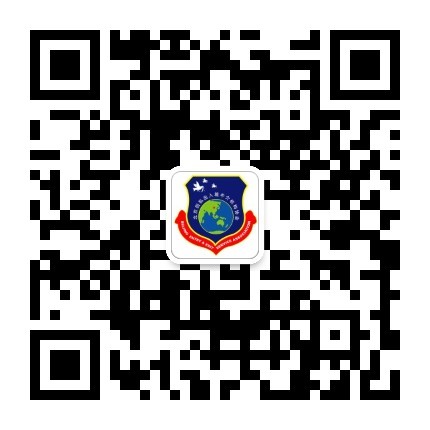 单位名称姓    名职    务所在部门联系电话